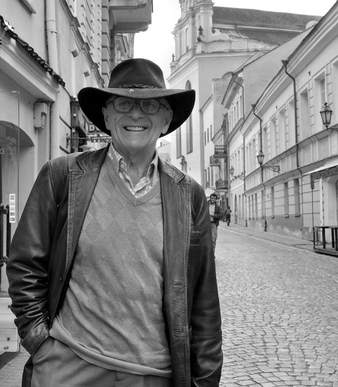 Vasario  28 diena ir kovo 7 dienomis garsus filosofas, Mokslų akademijos narys, Klaipėdos, Vilniaus ir MRU universitetų garbės daktaras,Ohajo universiteto profesorius  Algis Mickūnas   skaitys viešas paskaitas tema “Komunikacijų Dimensijos ir Kūryba“.Bus tyrinėjamos keturios komunikacijos plotmės, priklausančios visoms civilizacijoms, nagrinėjami įvairūs kultūrų kuriniai, priklausantys tiek mokslo, tiek humanistikos, tiek meno sričiai, parodyta kaip per juos atsiveria tos keturios komunikacijų plotmės.  Pranešėjas grįs mintį, kad esminis komunikacijos kūrybiškas momentas pasirodo tuomet, kai visos plotmės veikia viena per kitą ir atveria kiekvienai plotmei neregėtas galimybes. Bus diskutuojamos tarp-civilizacinės komunikacijos taisyklės, leidžiančios suprasti Vakarų – ypač modernų ir postmodernių – ribas santykyje su kitų civilizacijų ribomis. Paskaita vyks VGTU Architektų rūmuose (Trakų g.) ARII, K1 auditorijoje, 19:45  val. Paskaita orientuota į komunikacijos specialybės studentus. Kviečiami visi besidominantys. Paskaita vyks lietuvių kalba. Įėjimas laisvas.Kovo mėnesį prof. A. Mickūnas perskaitys ir daugiau paskaitų šia tematika. Klausytojai galės persirašyti paskaitų konspektus elektronine forma. Organizuoja  VGTU, Filosofijos, politologijos katedra Kontaktinis asmuo: Agnieška Juzefovič, mob. 862071460